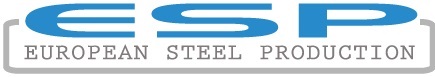 Metālapstrādes un mašīnbūves uzņēmums "ESP European Steel Production" SIA paplašinot darbību aicina darbā: Metinātāju/sDarba pienākumi:Veikt kvalitatīvi metināšanas darbus, saskaņā ar tehnoloģisko procesu;piedalīties metāl konstrukciju izgatavošanas procesos.Prasības pretendentiem:pieredze nestandarta metāl konstrukciju ražošanā;ievērot iekšējos darba kārtības noteikumus;spēja strādāt komandā.Piedāvājam:darba laiks no plkst.7.00 līdz 15.30;Darba alga/samaksa stundā no 6.00 līdz 8.50 eur/brutto;pēc nostrādāta viena gada –veselības apdrošināšana;pēc nepieciešamības nodrošinām ar dienesta viesnīcu.Darba vieta: Rūpnīcu iela-4, OlaineCV lūdzu sūtīt uz e-pasta adresi: info@esp.lvKontakttālrunis: 67069824